报名表填表企业盖章：                                填表时间：    年   月   日报名表（模板）填表企业盖章：                                 填表时间：2013年12月11日企业概况企业(团体)名称申报APP产品名称企业概况联系人联系电话企业概况联系人QQ联系邮箱产品简介产品简介应用图片应用图片应用下载二维码应用下载二维码企业概况企业(团体)名称重庆XX有限公司                       申报APP产品名称Hold住重大企业概况联系人您好联系电话13500000000企业概况联系人QQ123456789联系邮箱123456789@qq.com产品简介产品简介“Hold住重大”是重庆大学生科技创业微企“重庆云威科技有限公司”在百度校园和重庆大学团委支持下开发的国内首个校园社团O2O手机应用，真正实现线上申请，线上通知，线下面试的模式运转。其功能涵盖校园资讯、社团报名、课表查询、校园地图导航等学生生活的方方面面，为学生融入重庆大学校园生活架起了桥梁。“Hold住重大”是重庆大学生科技创业微企“重庆云威科技有限公司”在百度校园和重庆大学团委支持下开发的国内首个校园社团O2O手机应用，真正实现线上申请，线上通知，线下面试的模式运转。其功能涵盖校园资讯、社团报名、课表查询、校园地图导航等学生生活的方方面面，为学生融入重庆大学校园生活架起了桥梁。“Hold住重大”是重庆大学生科技创业微企“重庆云威科技有限公司”在百度校园和重庆大学团委支持下开发的国内首个校园社团O2O手机应用，真正实现线上申请，线上通知，线下面试的模式运转。其功能涵盖校园资讯、社团报名、课表查询、校园地图导航等学生生活的方方面面，为学生融入重庆大学校园生活架起了桥梁。应用图片应用图片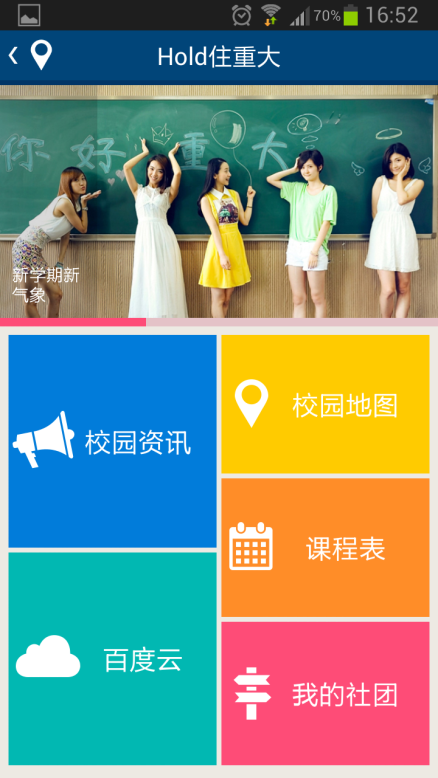 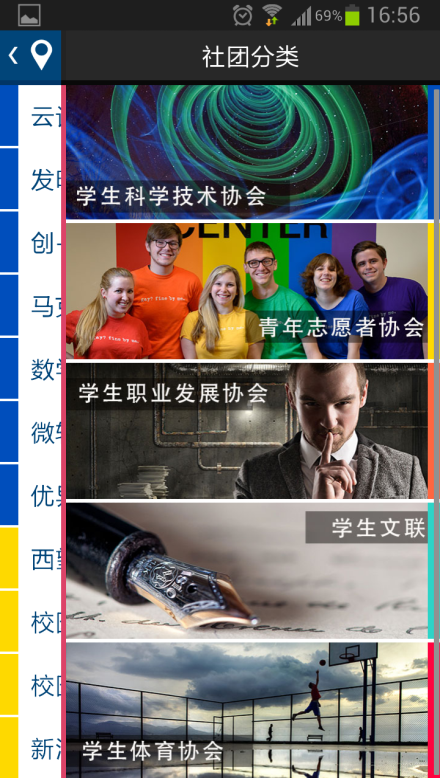 应用下载二维码应用下载二维码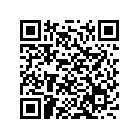 